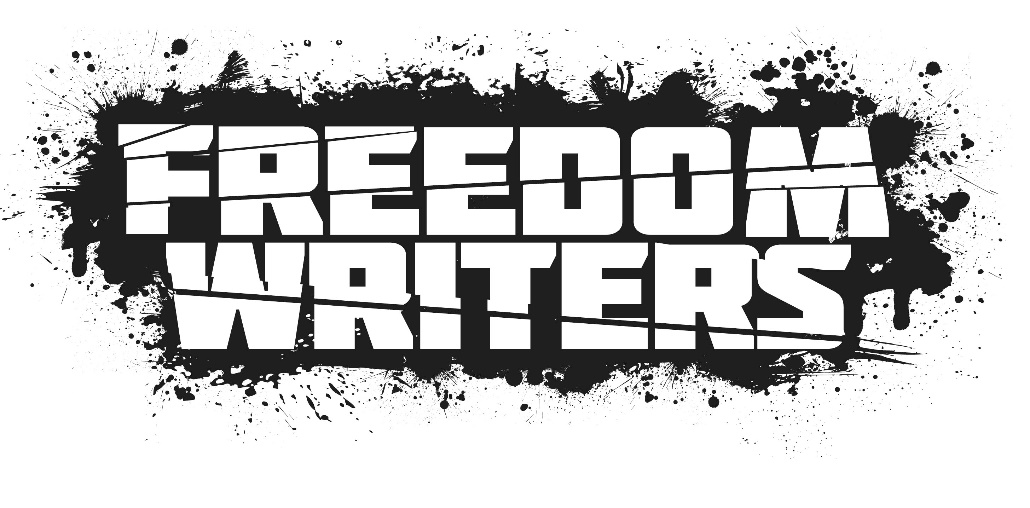 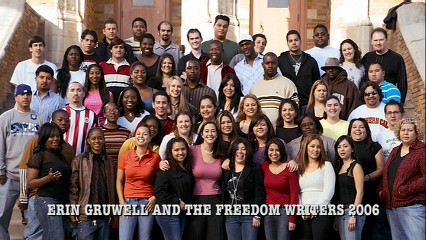 Genre: verhaal over hoe mensen met elkaar omgaan Datum: 12 maart 2016Maker van de film: Richard LaGraveneseSamenvattingDe film gaat over een nieuwe lerares genaamd Erin Gruwell. Ze gaat in haar eerste jaar naar het Woodrow Wilson Classical High School. De klas die ze krijgt is een van de slechtste klassen als het gaat om presteren in hun schoolwerk. De leerlingen behoren allemaal tot een andere cultuur. Van Mexicanen tot Chinezen. Tussen de groepen is veel spanning waarbij soms gevochten en geschoten word. Op haar eerste dag probeert ze de klas geïnteresseerd te krijgen in school maar het lukt niet echt. Erin begrijpt eerst niet waarom ze niet hun best doen op school. De schoolleiding zeggen haar dat, omdat de klas erg slecht presteert, ze niet al te hoge verwachtingen moet stellen van hun. Zowel de school en de rest van de omgeving vind dat het alleen maar een stel domme en ongeïnteresseerde tieners gaat. Toch geeft Erin de hoop niet op om ze te laten slagen en hun interesse terug te krijgen in school. Haar eerste weken blijken de mensen die tegen haar zeggen dat ze ongeïnteresseerd zijn gelijk te hebben, want de leerlingen tonen geen enkele interesse in haar lessen of hun werk. Als er leerlingen uit haar klas betrokken raken bij een schietpartij waarbij een dode valt begint de onrust tussen de groepen te stijgen. Wanneer er een zwarte leerling belachelijk word gemaakt door een karikatuur waar hij word afgebeeld als een neger met hele dikke lippen, wordt het Erin te veel. Ze verteld de klas over de Holocaust en dat de Duisters toen die tijd spotprenten maakte van de Joden om ze belachelijk te maken. Als ze vraagt wie weet wat de Holocaust is dan steekt de enige blanke leerling zijn hand op. Ze ontdekt dat er meer in hun schuilt dan dat ze laten zien. Na die middag besluit ze om haar lessen te veranderen. Als ze het tegen de schoolleiding vertelt staan ze er vol op tegen. Ze willen niet investeren in de leerlingen en willen ook geen schoolboeken aan de kinderen geven. Ze vertellen dat ze de boeken niet uitdelen omdat ze het toch niet zouden begrijpen en ze de boeken alleen maar kapot maken. Ze besluit dat ze het maar zelf moet regelen en neemt een bijbaantje als verkoopster in een warenhuis om alles te kunnen betalen wat ze wilt hebben voor de leerlingen. Ze koopt boeken zoals Romeo en Julia en Het Achterhuis. Ook gaat ze samen met de leerling op excursies. De excursies nemen de leerlingen mee naar een oorlogsmuseum. Als de kinderen een verslag moeten schrijven besluit ze het anders te doen. Ze koopt schriften en verteld de leerlingen dat ze een eigen dagboek moeten schrijven. Ze verteld hun dat ze er elke dag in moeten schrijven, maakt niet uit wat ze doen. Ze kunnen liedjes schrijven, gedichten,, wat ze willen dat er gebeurt in hun leven, wat er is gebeurt in hun leven, als ze maar elke dag schreven. Ze vertelt ook dat ze een kast heeft waar ze hun schriften in mogen doen als ze willen dat het word gelezen door haar. Ze doet de kast op slot na elke les zodat niemand anders erin zou lezen. De school geeft haar echter geen steun en daardoor is ze gedwongen om het schoolbestuur om toestemming te vragen. Omdat haar lesmethoden ook de aandacht van de pers trekken, wordt de relatie met Erin en de schoolleiding steeds erger. Als ze een derde bijbaantje wilt nemen om alles te kunnen betalen, krijgt ze een discussie met haar man en als ze weigert haar baan op te geven pakt haar man, Scott Casey, zijn koffers en vertrekt. Na het laten lezen van het dagboek van Anne Frank, stelt Erin voor om briefen te schrijven aan Miep Gies, de vrouw die Anne Frank hielp met onderduiken. De klas besluit dan ook om ze naar haar te sturen en haar uit te nodigen om op school haar verhaal te vertellen. Erin vertel dat het een kleine kans is dat ze kan komen omdat de reis duur is en ze nu al erg oud is. De leerlingen verzinnen allemaal plannen om geld in te zamelen om haar naar school toe te krijgen. Uiteindelijk lukte het en kwam Miep Gies op hun school om haar verhaal te vertellen. Als iemand zegt dat ze een held is, zegt ze dat ze geen held is, omdat ze deed wat ze had moeten doen. Dat gaf indruk op Eva en sprak de waarheid op een rechtszaak over de dode die was gevallen tijdens een schietpartij dat jaar. Als eindproject besluit Erin dat ze hun dagboeken in een boek te bundelen. Het boek brengt ook indruk op de onderwijsraad. Als ze vraagt of ze de leerlingen ook les mag geven in hun derde, wachten de leerlingen in spanning af op haar antwoord. Al Erin terug komt vertelt ze het goede nieuws dat ze hun het derde en het vierde jaar les mag geven.  Belangrijkste persoon in de film:De belangrijkste persoon in de film is de Engels docente, Erin Gruwell. Ze heeft steil bruin haar tot haar schouders, bruine ogen en draagt altijd een parel ketting die ze van haar vader had gekregen. Ze geeft niet gouw op en is een vrolijke vrouw. Is zelfstandig en een doorzetter. Ze is heel goed in het laten geloven van anderen in zichzelf. Ze heeft een man die haar later verlaat en een vader waar ze erg van houd. Ze is erg gesteld op haar leerlingen. Waar speelt het zich afDe film speel zich af in Long Beach, LA. Los Angels ligt in de Verenigde Staten dus het is een Amerikaanse film. Je hebt verschillende plekken waar het zich afspeelt. Het meeste op school, maar ook in de supermarkt, bij iemand thuis of op straat.In welke tijd speelt het zich af?De film speelt zich af in de jaren 90, maar word afgespeeld alsof het nu gebeurt. Soms komen er ook flashbacks, bijvoorbeeld als er iemand zijn verteld over wat er gebeurt is in zijn leven. Het is wel op een chronologische volgorde. Wat is de inleiding van de film? De film begint met het beeld van Eva, een leerling die in de klas van Erin komt. Ze vertelt dat in Amerika, een meisje gekroond kan worden tot prinses door haar schoonheid en haar elegantie. Maar dat Azteekse prinsessen werden gekozen door haar bloed. Dat ze vochten voor hun volk tegen de mensen die discrimineren. Tegen de mensen die zeggen dat ze minder mooi zijn dan hun. Dat op haar eerste schooldag toen ze de oorlog voor het eerst zag. Dat ze zag dat een vriend in de rug werd neergeschoten. Dat ze haar vader oppakte. Hij was onschuldig maar ze pakte hem op omdat hij aanzien had bij hun mensen. Toen ze in het bende leven kwam, sloegen ze haar zodat ze hard zou worden. Wat is het einde van de film?De film heeft een gesloten einde, omdat ze dan uitleggen wat er ook gebeurt ná dat de leerlingen slaagden. Dat sommige de eerste in hun familie waren die gingen studeren. Verklaar de titelDe film heet zo omdat het gebaseerd is op een boek die The Freedom Writers Dairy heet. Het boek heet zo omdat de leerlingen al hun gebeurtennissen erin schrijven en wat er allemaal in hun leven gebeurt. Informatie over de regisseur.De regisseur van de film is Richard LaGravanese, hij is geboren in New York maar is van Italiaanse afkomst. Hij is een Amerikaanse scenarioschrijver en regisseur. Scenarioschrijver betekent dat je de film wel schrijft maar niet regisseert.